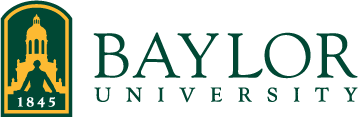 Dr. Annie T. GintyBaylor Behavioral Medicine LabUndergraduate Research Assistant Application Instructions: Please complete the application to the best of your ability. Applications should be saved with your full name in the title (e.g., Danielle Young Application) and returned to danielle_young@baylor.edu. The deadlines for completed applications are as follows: spring semester November 15, summer semester April 15, and fall semester May 15. Tentative admission for freshmen in the fall semester is pending final grades. Only applications with a cumulative GPA of 3.0 or greater will be considered. 1. Full Name: 2. Baylor Email Address: 				3. Baylor ID Number:4. Class Year at Baylor: 				5. Expected Date of Graduation (month/year):6. Major and Minor:7. Please provide the Psychology, Neuroscience, Medical Humanities, or Biology courses you have previously taken or are currently enrolled in. 					8. Cumulative GPA at Baylor University:		9. Cumulative GPA in Major:10. If you would like to explain extenuating circumstances (e.g., mental health concerns, physical illness) regarding a low GPA or poor performance in a course, please do so here: 11. Number of hours you can commit in the lab (minimum 6 hours): 12. Do you have any previous research, work, or volunteer experience that may assist you in the lab? If you have research experience, please include project title, primary investigator name, and specific roles.13. What extracurricular activities are you currently involved with (e.g., AMSA, Psychology Club)? 14. Why do you want to volunteer in the lab? What do you think you can contribute to the lab?15. What research areas are you most interested in? Is there a certain project you would most like to be involved in? 16. What are your plans after graduating from Baylor University? 17. How did you hear about the lab (e.g., from a friend or professor, Google)? CourseSemester Grade Earned